Sermon Notes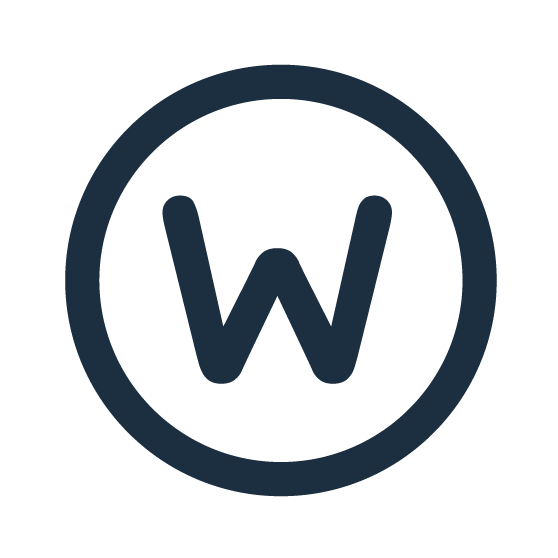 Lies we Live By-Finding our True Self in ChristPastor Ron WoodNovember 10, 2019It’s a Trap!The P__________________________ Trap.“I must meet certain standards to be approved by God and feel good about myself.”The A__________________________ Trap.“I must be approved by certain people to be approved by God and accept myself.”  The B__________________________ Trap.“Those who fail are unworthy of love and deserve to be blamed and condemned.”  The S__________________________ Trap.“I am what I am.  I cannot change.  I am hopeless.”  Satan is a __________________________.John 8:44  John 10:10  The P____________________ of this Sermon Series:1.  Identify the ________ Satan Tells us about our      R______________ with God and others.2.  C________________ those Lies.3.  Apply God’s Word to E_____ from those Traps.Gen. 3:1-5Romans 1:18-25Self-Worth:  Performance + Other’s OpinionThe P__________________________ Trap.“I must meet certain standards to please Godand feel good about myself.”How Does this Manifest itself?Fear of F__________________________.P____________________.Driven to S____________________.M_______________ of Others to Succeed.Withdrawal from Healthy R____________. What is the Cure?First word of Theology:  J________________.    Declared not guilty or made righteous in the sight of God.Romans 5:1  How am I justified?	By Faith.Faith in what?  Jesus died to pay the penalty for my sin. Gospel:  Christ died for me.Romans 5:6-81 John 1:9Romans 4:1-5Romans 6:1-2Our Faith is Not in our ability to do ______________ right.But our faith is that Jesus has done _______________ right,To forgive us, purify us, and bring us back to God.Romans 5:1J_____________ Frees us From the Performance Trap.Because of justification, you bear Christ’s righteousness, and are therefore fully _____________ to God the Father.God wants to r______________ us.	  1 Cor. 11:27-33 Communion    1 Cor. 11:23-24	               1 Cor. 11:25-26